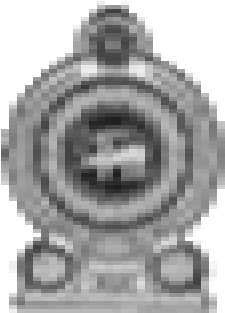 Ministry of Higher Education, Technology and InnovationUNIVERSITY OF PERADENIYAACCELERATING HIGHER EDUCATION EXPANSION AND DEVELOPMENT OPERATION (AHEAD) Credit/Grant #:6026-LK/8743-LKINVITING EXPRESSION OF INTERESTProcuring Entity: OTS-AHEAD project, University of PeradeniyaConsultancy: Development of a Curriculum and Learning Materials for the Certificate Course on Business Data AnalysisAHEAD/RA2/ELTAELSE/PDN/MGT/CON/284The Democratic Socialist Republic of Sri Lanka has received a loan/credit from the International Bank for Reconstruction and Development (IBRD)/International Development Association (IDA), and intends to apply part of the proceeds of this loan/credit to payments under the contract for the Development of a Curriculum and Learning Materials for the Certificate Course on Business Data AnalysisThe consultant is expected to perform the following tasks. Identifying the required competencies expected from the Certificate in Business Data Analysis.Designing the course modules worth of 15 credits together with their syllabi, to cover the above identified competencies.Developing the proposal for the Certificate program inclusive of the course structure course plan and syllabi of the course modules, and getting the approval of the Faculty Board of the Faculty of Management.Development of the learning materials for the course modules and upload them in a LMS.Development of a question bank for the course modules.The Project AHEAD/RA2/ELTAELSE/PDN/MGT comes under Results Area 2 implemented by the Faculty of Management, University of Peradeniya (UoP). The consultancy period should be 3 months.The Consultants Procurement Committee (CPC) of the University of Peradeniya on behalf of the Operational Technical Secretariat (OTS) of the AHEAD project now invites eligible consultants to indicate their interest in providing the services. Interested consultants must provide information indicating that they are qualified to perform the services (brochures, description of similar assignments, experience in similar conditions, availability of appropriate skills among staff, etc.). Consultants may associate to enhance their qualifications.A consultant will be selected in accordance with the procedures set out in the Consulting Service Manual 2007 issued by National Procurement Agency, following Individual Competitive Consultancy (IC-C) method. Interested consultants may obtain further information at the address shanaka.amila@gmail.com    or by calling 0715601818/0718556034 from 08.30 am to 04.30 pm during working days and visit the ‘Notice Board’ of the website of University of Peradeniya (http://www.pdn.ac.lk/).Duly completed EOI must be delivered to the Deputy Director (Procurement),OTS Office - AHEAD Project, Room No 12, Second Floor, Senate Building, University of Peradeniya on or before 2.00 PM on 25th December 2019.(Tel:0812392326, Email: peraahead@gmail.com)ACTING REGISTRAR UNIVERSITY OF PERADENIYA